A tutti i docenti del plesso ComandiniAl personale ATA del plesso ComandiniCircolare 63-19Cesena, 18.11.2019Oggetto: campionato lingue - selezione plesso ComandiniIl giorno 21/11/2019 si svolgeranno le selezioni per il Campionato Nazionale delle Lingue, una competizione formativa nell’ambito dell’insegnamento e apprendimento delle lingue straniere rivolta agli studenti iscritti al 5° anno delle scuole secondarie di secondo grado dell’intero territorio nazionale.Il test sarà in modalità computer-based e si concentrerà sulle abilità di lettura e comprensione e grammatica e uso della lingua.Chiunque fosse interessato a partecipare, per il plesso Comandini dovrà comunicarlo alla Prof.ssa Zanarini, che si recherà personalmente nelle classi per raccogliere le adesioni.La selezione si svolgerà il 21/11 dalle ore 11.05 alle ore 13.05 nell’aula INFO 2.il DS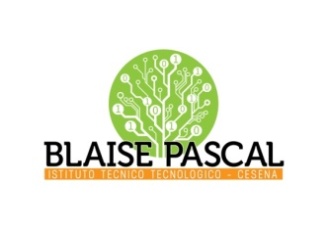 ISTITUTO Superiore 
Pascal/ComandiniP.le Macrelli, 100 
47521 Cesena 
Tel. +39 054722792 
Cod.fisc. 90076540401 - Cod.Mecc. FOIS01100L
FOIS01100L@istruzione.it
FOIS01100L@pec.istruzione.it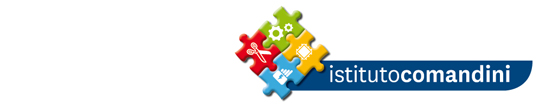 